БІЛОЦЕРКІВСЬКА МІСЬКА РАДА	КИЇВСЬКОЇ ОБЛАСТІ	Р І Ш Е Н Н Я
від 24 червня 2021 року                                                              	№ 1015-14-VIIIПро зміну виду економічної діяльності Вільнотарасівського закладу дошкільної освіти «Пролісок» Білоцерківської міської ради Київської областіРозглянувши подання депутата міської ради VIII скликання Петрика Ю. Ф.                     від 08 червня 2021 року № 1177/02-17, відповідно до статті 25 Закону України «Про місцеве самоврядування в Україні», Законів України «Про державну реєстрацію юридичних осіб, фізичних осіб-підприємців та громадських формувань», «Про освіту», «Про дошкільну освіту», «Про внесення змін до деяких законів України щодо впорядкування окремих питань організації та діяльності органів місцевого самоврядування і районних державних адміністрацій», з метою приведення виду економічної діяльності Вільнотарасівського закладу дошкільної освіти «Пролісок» Білоцерківської міської ради Київської області у відповідність до Класифікатора видів економічної діяльності, міська рада вирішила:Змінити в Єдиному державному реєстрі юридичних осіб, фізичних осіб-підприємців та громадських формувань основний вид економічної діяльності Вільнотарасівського закладу дошкільної освіти «Пролісок» Білоцерківської міської ради Київської області (код ЄДРПОУ 25566547) з 85.20 Початкова освіта на 85.10 Дошкільна освіта. Вилучити з Єдиного державного реєстру юридичних осіб, фізичних осіб-підприємців та громадських формувань вид економічної діяльності Вільнотарасівського закладу дошкільної освіти «Пролісок» Білоцерківської міської ради Київської області (код ЄДРПОУ 25566547) 85.20 Початкова освіта.3. Контроль за виконанням цього рішення покласти на постійну комісію Білоцерківської міської ради з питань охорони здоров’я, материнства та дитинства, освіти, соціального захисту, науки, спорту, культури, мови, молоді, прав національних меншин, міжнародного співробітництва, інформаційної політики.Міський голова		   				                             Геннадій ДИКИЙ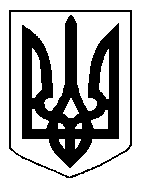 